Schulrallye QR-Code zur Aufgabe: BiologieFrage eine Aufsicht führende Lehrkraft nach dem Tablet für die Schulrallye für diesen Raum. Gehe dann wie folgt vor:1. Starte das Tablet und fahre mit dem Daumen am rechten oberen Rand von oben herunter in den Bildschirmbereich.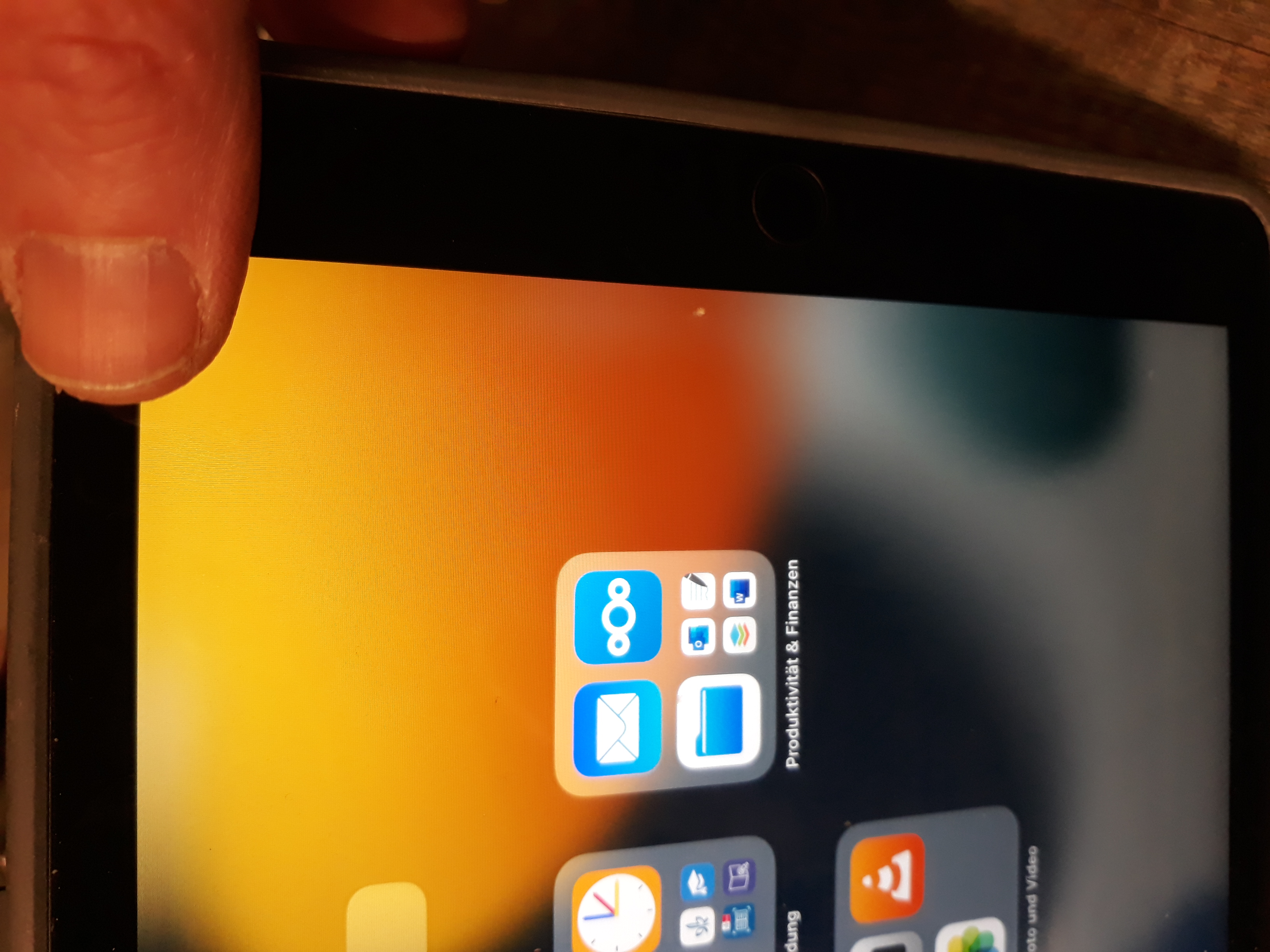 2. Tippe dann auf das QR-Code-Symbol. 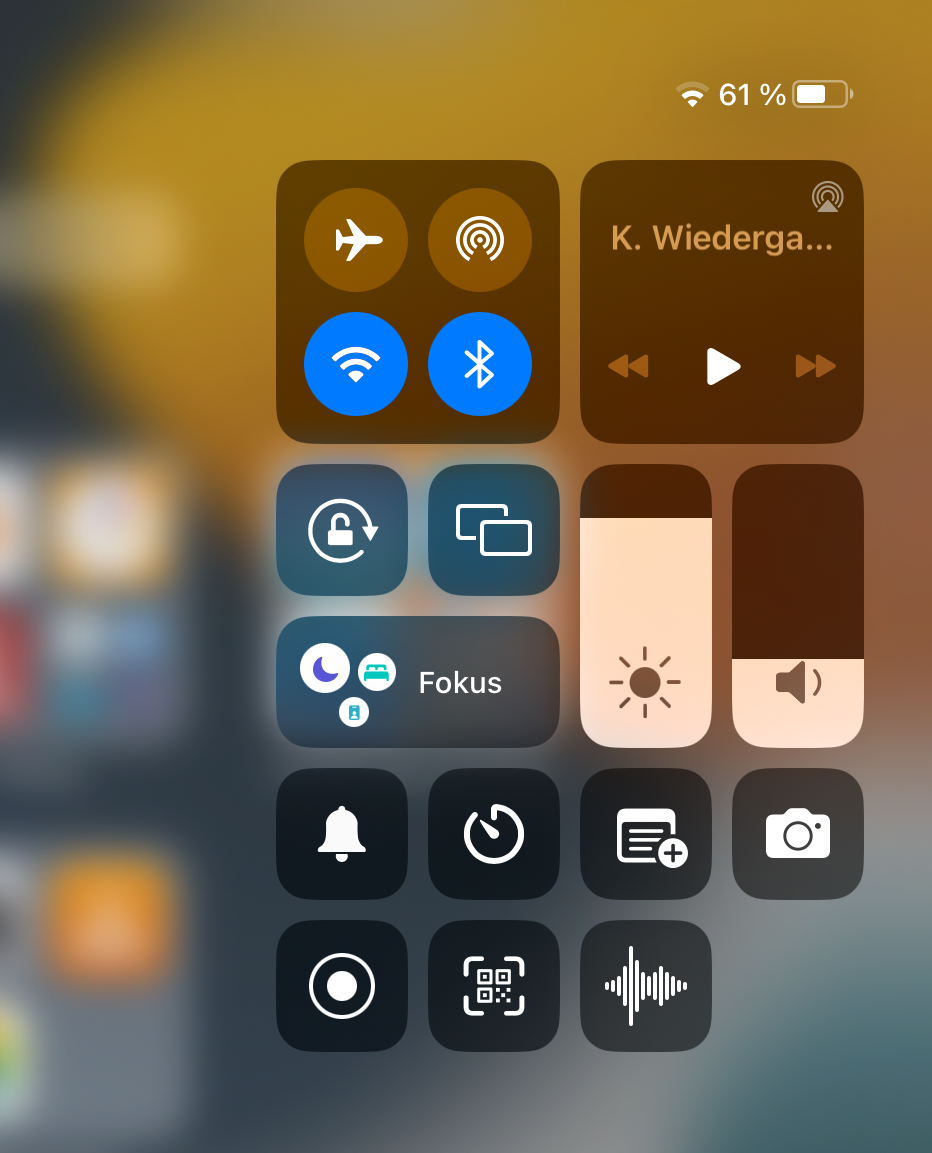 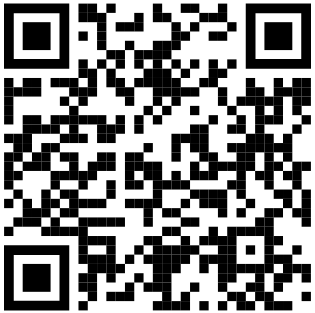 Schulrallye QR-Code zur Aufgabe: DeutschFrage eine Aufsicht führende Lehrkraft nach dem Tablet für die Schulrallye für diesen Raum. Gehe dann wie folgt vor:1. Starte das Tablet und fahre mit dem Daumen am rechten oberen Rand von oben herunter in den Bildschirmbereich.2. Tippe dann auf das QR-Code-Symbol. 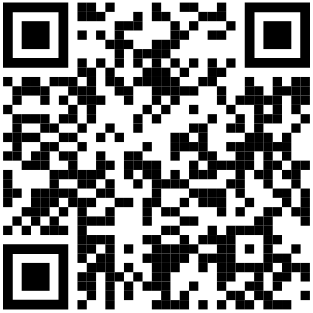 Schulrallye QR-Code zur Aufgabe: ErdkundeFrage eine Aufsicht führende Lehrkraft nach dem Tablet für die Schulrallye für diesen Raum. Gehe dann wie folgt vor:1. Starte das Tablet und fahre mit dem Daumen am rechten oberen Rand von oben herunter in den Bildschirmbereich.2. Tippe dann auf das QR-Code-Symbol. 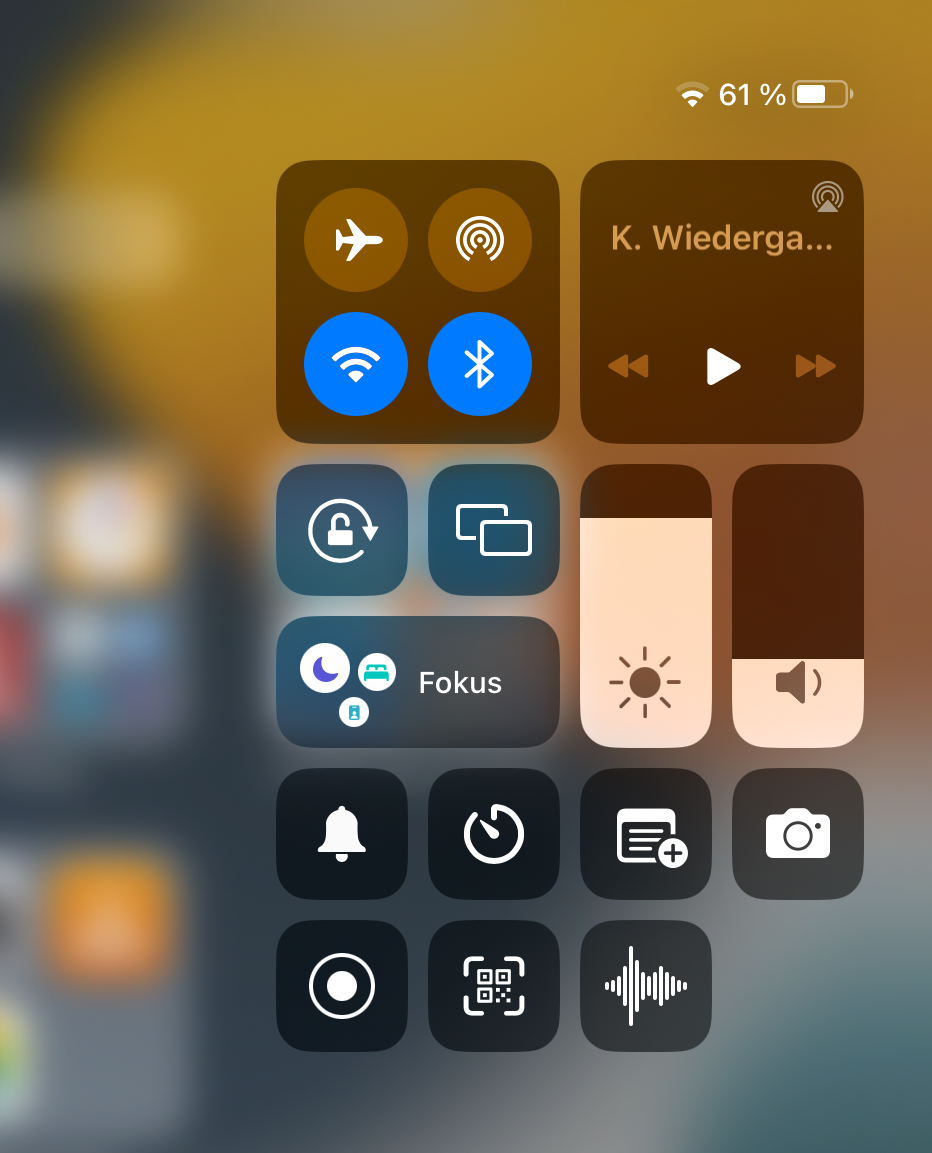 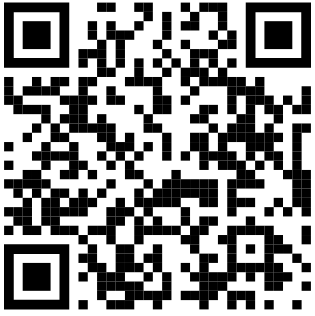 Schulrallye QR-Code zur Aufgabe: Geschichte / GemeinschaftskundeFrage eine Aufsicht führende Lehrkraft nach dem Tablet für die Schulrallye für diesen Raum. Gehe dann wie folgt vor:1. Starte das Tablet und fahre mit dem Daumen am rechten oberen Rand von oben herunter in den Bildschirmbereich.2. Tippe dann auf das QR-Code-Symbol. Schulrallye QR-Code zur Aufgabe: KunstFrage eine Aufsicht führende Lehrkraft nach dem Tablet für die Schulrallye für diesen Raum. Gehe dann wie folgt vor:1. Starte das Tablet und fahre mit dem Daumen am rechten oberen Rand von oben herunter in den Bildschirmbereich.2. Tippe dann auf das QR-Code-Symbol. 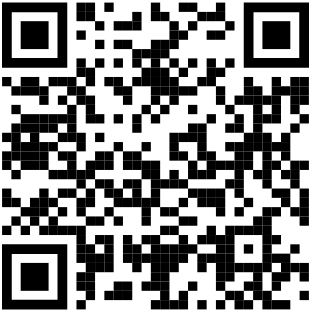 Schulrallye QR-Code zur Aufgabe: MathematikFrage eine Aufsicht führende Lehrkraft nach dem Tablet für die Schulrallye für diesen Raum. Gehe dann wie folgt vor:1. Starte das Tablet und fahre mit dem Daumen am rechten oberen Rand von oben herunter in den Bildschirmbereich.2. Tippe dann auf das QR-Code-Symbol. 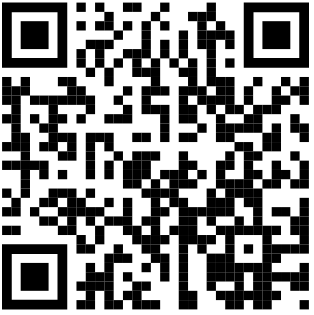 Schulrallye QR-Code zur Aufgabe: MusikFrage eine Aufsicht führende Lehrkraft nach dem Tablet für die Schulrallye für diesen Raum. Gehe dann wie folgt vor:1. Starte das Tablet und fahre mit dem Daumen am rechten oberen Rand von oben herunter in den Bildschirmbereich.2. Tippe dann auf das QR-Code-Symbol. 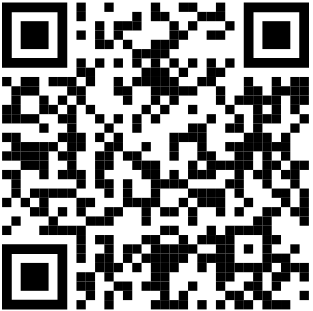 Schulrallye QR-Code zur Aufgabe: NWTFrage eine Aufsicht führende Lehrkraft nach dem Tablet für die Schulrallye für diesen Raum. Gehe dann wie folgt vor:1. Starte das Tablet und fahre mit dem Daumen am rechten oberen Rand von oben herunter in den Bildschirmbereich.2. Tippe dann auf das QR-Code-Symbol. Schulrallye QR-Code zur Aufgabe: PhysikFrage eine Aufsicht führende Lehrkraft nach dem Tablet für die Schulrallye für diesen Raum. Gehe dann wie folgt vor:1. Starte das Tablet und fahre mit dem Daumen am rechten oberen Rand von oben herunter in den Bildschirmbereich.2. Tippe dann auf das QR-Code-Symbol. 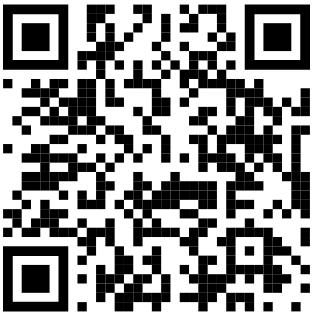 Schulrallye QR-Code zur Aufgabe: ReligionFrage eine Aufsicht führende Lehrkraft nach dem Tablet für die Schulrallye für diesen Raum. Gehe dann wie folgt vor:1. Starte das Tablet und fahre mit dem Daumen am rechten oberen Rand von oben herunter in den Bildschirmbereich.2. Tippe dann auf das QR-Code-Symbol. 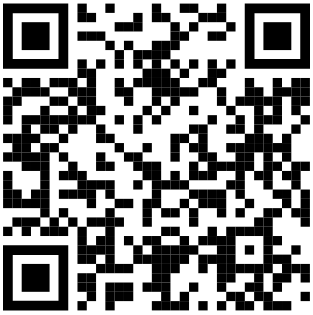 Schulrallye QR-Code zur Aufgabe: EnglischFrage eine Aufsicht führende Lehrkraft nach dem Tablet für die Schulrallye für diesen Raum. Gehe dann wie folgt vor:1. Starte das Tablet und fahre mit dem Daumen am rechten oberen Rand von oben herunter in den Bildschirmbereich.2. Tippe dann auf das QR-Code-Symbol. 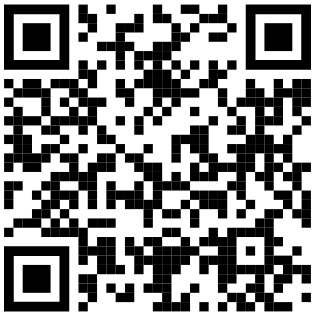 Schulrallye QR-Code zur Aufgabe: FranzösischFrage eine Aufsicht führende Lehrkraft nach dem Tablet für die Schulrallye für diesen Raum. Gehe dann wie folgt vor:1. Starte das Tablet und fahre mit dem Daumen am rechten oberen Rand von oben herunter in den Bildschirmbereich.2. Tippe dann auf das QR-Code-Symbol. 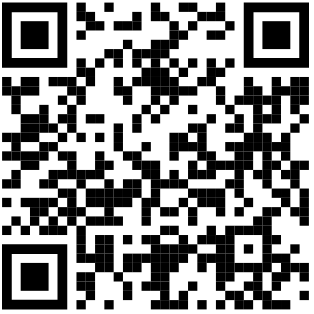 Schulrallye QR-Code zur Aufgabe: LateinFrage eine Aufsicht führende Lehrkraft nach dem Tablet für die Schulrallye für diesen Raum. Gehe dann wie folgt vor:1. Starte das Tablet und fahre mit dem Daumen am rechten oberen Rand von oben herunter in den Bildschirmbereich.2. Tippe dann auf das QR-Code-Symbol. 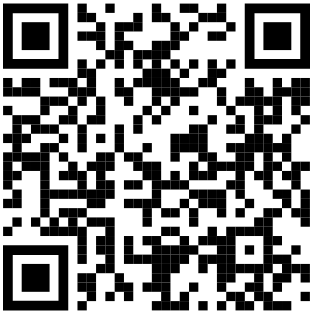 Schulrallye QR-Code zur Aufgabe: SpanischFrage eine Aufsicht führende Lehrkraft nach dem Tablet für die Schulrallye für diesen Raum. Gehe dann wie folgt vor:1. Starte das Tablet und fahre mit dem Daumen am rechten oberen Rand von oben herunter in den Bildschirmbereich.2. Tippe dann auf das QR-Code-Symbol. 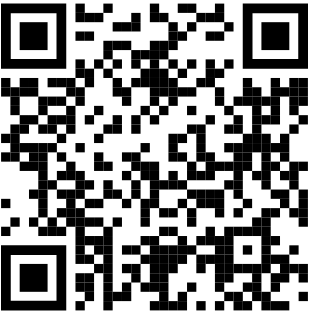 Schulrallye QR-Code zur Aufgabe: WirtschaftFrage eine Aufsicht führende Lehrkraft nach dem Tablet für die Schulrallye für diesen Raum. Gehe dann wie folgt vor:1. Starte das Tablet und fahre mit dem Daumen am rechten oberen Rand von oben herunter in den Bildschirmbereich.2. Tippe dann auf das QR-Code-Symbol. 